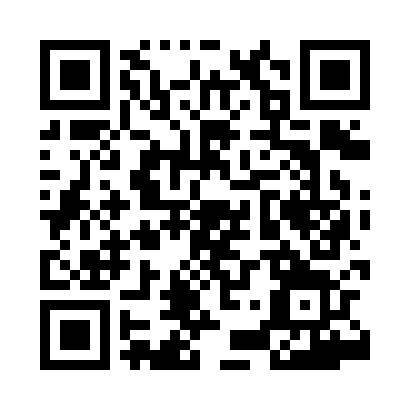 Prayer times for Jozseftelek, HungaryWed 1 May 2024 - Fri 31 May 2024High Latitude Method: Midnight RulePrayer Calculation Method: Muslim World LeagueAsar Calculation Method: HanafiPrayer times provided by https://www.salahtimes.comDateDayFajrSunriseDhuhrAsrMaghribIsha1Wed3:285:3012:415:427:539:472Thu3:255:2812:415:437:549:493Fri3:235:2712:415:447:569:514Sat3:205:2512:415:457:579:535Sun3:185:2412:415:467:589:556Mon3:165:2212:405:467:599:577Tue3:135:2112:405:478:0110:008Wed3:115:1912:405:488:0210:029Thu3:095:1812:405:498:0310:0410Fri3:065:1712:405:498:0410:0611Sat3:045:1512:405:508:0610:0812Sun3:025:1412:405:518:0710:1013Mon3:005:1312:405:528:0810:1214Tue2:575:1212:405:528:0910:1415Wed2:555:1012:405:538:1110:1616Thu2:535:0912:405:548:1210:1817Fri2:515:0812:405:548:1310:2118Sat2:485:0712:405:558:1410:2319Sun2:465:0612:405:568:1510:2520Mon2:445:0512:405:568:1610:2721Tue2:425:0412:415:578:1810:2922Wed2:405:0312:415:588:1910:3123Thu2:385:0212:415:588:2010:3324Fri2:365:0112:415:598:2110:3525Sat2:345:0012:416:008:2210:3726Sun2:325:0012:416:008:2310:3927Mon2:304:5912:416:018:2410:4128Tue2:284:5812:416:028:2510:4329Wed2:264:5712:416:028:2610:4430Thu2:254:5712:416:038:2710:4631Fri2:234:5612:426:038:2810:48